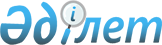 О внесении изменений и дополнений в решение Петропавловского городского
маслихата от 27 декабря 2013 года № 1 "О бюджете города Петропавловска на   2014-2016 годы"Решение маслихата города Петропавловска Северо-Казахстанской области от 21 апреля 2014 года N 1. Зарегистрировано Департаментом юстиции Северо-Казахстанской области 30 апреля 2014 года N 2700

      В соответствии со статьями 106, 109 Бюджетного Кодекса Республики Казахстан от 4 декабря 2008 года, подпунктом 1) пункта 1 статьи 6 Закона Республики Казахстан от 23 января 2001 года «О местном государственном управлении и самоуправлении в Республике Казахстан», статьей 21 Закона Республики Казахстан от 24 марта 1998 года «О нормативных правовых актах», Петропавловский городской маслихат РЕШИЛ:



      1. Внести в решение Петропавловского городского маслихата от 27 декабря 2013 года № 1 «О бюджете города Петропавловска на 2014-2016 годы» (зарегистрировано в Реестре государственной регистрации нормативных правовых актов под № 2481 от 14 января 2014 года, опубликовано 24 января 2014 года в газете «Қызылжар Нұры» № 4, в газете «Проспект СК» № 3), следующие изменения и дополнения:

      пункт 1 изложить в новой редакции:

      «1. Утвердить бюджет города Петропавловска на 2014-2016 годы согласно приложениям 1, 2 и 3 соответственно, в том числе на 2014 год в следующих объемах:

      1) доходы – 18 296 733,8 тысячи тенге, в том числе по:

      налоговым поступлениям – 9 069 569 тысячи тенге;

      неналоговым поступлениям – 79 300 тысячи тенге;

      поступлениям от продажи основного капитала – 687 284 тысячи тенге;

      поступлениям трансфертов – 8 460 580,8 тысячи тенге;

      2) затраты – 19 002 858,8 тысячи тенге;

      3) чистое бюджетное кредитование – 0:

      бюджетные кредиты – 0;

      погашение бюджетных кредитов – 0;

      4) сальдо по операциям с финансовыми активами – 0:

      приобретение финансовых активов – 0;

      поступления от продажи финансовых активов государства – 0;

      5) дефицит (профицит) бюджета – -706 125 тысячи тенге;

      6) финансирование дефицита (использование профицита) бюджета – 706 125 тысячи тенге, в том числе:

      поступление займов – 705 426 тысяч тенге;

      погашение займов – 500 000 тысяч тенге;

      используемые остатки бюджетных средств – 500 699 тысячи тенге»;

      дополнить пунктом 7-1 следующего содержания: «7-1. Учесть распределение сумм бюджетных кредитов из республиканского бюджета согласно приложению 7.»;

      приложения 1, 5 к указанному решению изложить в новой редакции согласно приложениям 1, 2 к настоящему решению;

      вышеуказанное решение дополнить приложением 7, согласно приложению 3 к настоящему решению.



      2. Настоящее решение вводится в действие с 1 января 2014 года.      Председатель

      сессии Петропавловского

      городского маслихата                           С. Таукелов      и.о. секретаря

      Петропавловского

      городского маслихата                           А. Казанцев

      Приложение 1

  к решению городского маслихата № 1

  от 21 апреля 2014 года Приложение 1

  к решению городского маслихата № 1

 от 27 декабря 2013 года Бюджет  города Петропавловска на 2014 год

      Приложение 2

  к решению городского маслихата № 1

  от 21 апреля 2014 года Приложение 5

  к решению городского маслихата № 1

 от 27 декабря 2013 года Распределение сумм целевых трансфертов из республиканского бюджета по городу Петропавловск на 2014 год      

 Приложение 3

  к решению городского маслихата № 1

  от 21 апреля 2014 года Приложение 7

  к решению городского маслихата № 1

 от 27 декабря 2013 года Распределение сумм бюджетных кредитов  из республиканского бюджета на 2014 год
					© 2012. РГП на ПХВ «Институт законодательства и правовой информации Республики Казахстан» Министерства юстиции Республики Казахстан
				КатегорияКатегорияКатегорияКатегорияСумма (тыс. тенге)КлассКлассКлассСумма (тыс. тенге)ПодклассПодклассСумма (тыс. тенге)НаименованиеСумма (тыс. тенге)I. Доходы18 296 733,81Налоговые поступления 9 069 56903Социальный налог4 918 4241Социальный налог4 918 42404Налоги на собственность1 578 9621Налоги на имущество901 2733Земельный налог155 5004Налог на транспортные средства 522 18905Внутренние налоги на товары, работы и услуги2 356 9942Акцизы1 943 2603Поступления за использование природных и других ресурсов163 0004Сборы за ведение предпринимательской и профессиональной деятельности 225 8055Налог на игорный бизнес 24 92908Обязательные платежи, взимаемые за совершение юридически значимых действий и (или) выдачу документов уполномоченными на то государственными органами или должностными лицами 215 1891Государственная пошлина 215 1892Неналоговые поступления79 30001Доходы от государственной собственности41 2501Поступления части чистого дохода государственных предприятий665Доходы от аренды имущества, находящегося в государственной собственности41 18406Прочие неналоговые поступления 38 0501Прочие неналоговые поступления 38 0503Поступления от продажи основного капитала 687 28401Продажа государственного имущества, закрепленного за государственными учреждениями599 4711Продажа государственного имущества, закрепленного за государственными учреждениями599 47103Продажа земли и нематериальных активов87 8131Продажа земли 83 3132Продажа нематериальных активов4 5004Поступления трансфертов8 460 580,802Трансферты из вышестоящих органов государственного управления 8 460 580,82Трансферты из областного бюджета 8 460 580,8Функциональная группаФункциональная группаФункциональная группаФункциональная группаСумма (тыс. тенге)АдминистраторАдминистраторАдминистраторСумма (тыс. тенге)ПрограммаПрограммаСумма (тыс. тенге)НаименованиеСумма (тыс. тенге)II.Затраты19 002 858,81Государственные услуги общего характера218 212,1112Аппарат маслихата района (города областного значения)15 106,0001Услуги по обеспечению деятельности маслихата района (города областного значения)15 106,0122Аппарат акима района (города областного значения)147 783,0001Услуги по обеспечению деятельности акима района (города областного значения)143 783,0003Капитальные расходы государственного органа4 000,0452Отдел финансов района (города областного значения)37 404,1001Услуги по реализации государственной политики в области исполнения бюджета района (города областного значения) и управления коммунальной собственностью района (города областного значения)25 493,1003Проведение оценки имущества в целях налогообложения2 590,0010Приватизация, управление коммунальным имуществом, постприватизационная деятельность и регулирование споров, связанных с этим1 212,0011Учет, хранение, оценка и реализация имущества, поступившего в коммунальную собственность8 109,0028Приобретение имущества в коммунальную собственность0,0453Отдел экономики и бюджетного планирования района (города областного значения)17 919,0001Услуги по реализации государственной политики в области формирования и развития экономической политики, системы государственного планирования и управления района (города областного значения)17 472,0061Экспертиза и оценка документации по вопросам бюджетных инвестиций, проведение оценки реализации бюджетных инвестиций447,02Оборона27 701,0122Аппарат акима района (города областного значения)27 701,0005Мероприятия в рамках исполнения всеобщей воинской обязанности27 701,03Общественный порядок, безопасность, правовая, судебная, уголовно-исполнительная деятельность68 817,0458Отдел жилищно-коммунального хозяйства, пассажирского транспорта и автомобильных дорог района (города областного значения)68 817,0021Обеспечение безопасности дорожного движения в населенных пунктах68 817,04Образование6 065 654,4464Отдел образования района (города областного значения)6 054 681,0001Услуги по реализации государственной политики на местном уровне в области образования 21 055,0Функциональная группаФункциональная группаФункциональная группаФункциональная группаСумма (тыс. тенге)АдминистраторАдминистраторАдминистраторСумма (тыс. тенге)ПрограммаПрограммаСумма (тыс. тенге)НаименованиеСумма (тыс. тенге)003Общеобразовательное обучение 4 231 142,0004Информатизация системы образования в государственных учреждениях образования района (города областного значения)7 610,0005Приобретение и доставка учебников, учебно-методических комплексов для государственных учреждений образования района (города областного значения)42 057,0006Дополнительное образование для детей305 006,0009Обеспечение деятельности организаций дошкольного воспитания и обучения863 616,0015Ежемесячная выплата денежных средств опекунам (попечителям) на содержание ребенка сироты (детей-сирот), и ребенка (детей), оставшегося без попечения родителей51 269,0040Реализация государственного образовательного заказа в дошкольных организациях образования491 896,0067Капитальные расходы подведомственных государственных учреждений и организаций41 030,0467Отдел строительства района (города областного значения)10 973,4037Строительство и реконструкция объектов образования10 973,46Социальная помощь и социальное обеспечение665 919,8451Отдел занятости и социальных программ района (города областного значения)658 981,8001Услуги по реализации государственной политики на местном уровне в области обеспечения занятости и реализации социальных программ для населения60 069,0002Программа занятости126 133,0005Государственная адресная социальная помощь77 437,6006Оказание жилищной помощи81 249,0007Социальная помощь отдельным категориям нуждающихся граждан по решениям местных представительных органов144 814,0010Материальное обеспечение детей-инвалидов, воспитывающихся и обучающихся на дому4 092,0011Оплата услуг по зачислению, выплате и доставке пособий и других социальных выплат600,0013Социальная адаптация лиц, не имеющих определенного местожительства43 213,0014Оказание социальной помощи нуждающимся гражданам на дому58 712,0016Государственные пособия на детей до 18 лет7 642,2017Обеспечение нуждающихся инвалидов обязательными гигиеническими средствами и предоставление услуг специалистами жестового языка, индивидуальными помощниками в соответствии с индивидуальной программой реабилитации инвалида50 053,0067Капитальные расходы подведомственных государственных учреждений и организаций4 967,0Функциональная группаФункциональная группаФункциональная группаФункциональная группаСумма (тыс. тенге)АдминистраторАдминистраторАдминистраторСумма (тыс. тенге)ПрограммаПрограммаСумма (тыс. тенге)НаименованиеСумма (тыс. тенге)458Отдел жилищно-коммунального хозяйства, пассажирского транспорта и автомобильных дорог района (города областного значения)6 938,0050Реализация Плана мероприятий по обеспечению прав и улучшению качества жизни инвалидов6 938,07Жилищно-коммунальное хозяйство6 464 569,8467Отдел строительства района (города областного значения)4 452 021,8003Проектирование, строительство и (или) приобретение жилья коммунального жилищного фонда2 222 837,5004Проектирование, развитие, обустройство и (или) приобретение инженерно-коммуникационной инфраструктуры2 228 044,2072Строительство и (или) приобретение служебного жилища и развитие и (или) приобретение инженерно-коммуникационной инфраструктуры в рамках Дорожной карты занятости 20201 140,1458Отдел жилищно-коммунального хозяйства, пассажирского транспорта и автомобильных дорог района (города областного значения)2 002 098,0002Изъятие, в том числе путем выкупа земельных участков для государственных надобностей и связанное с этим отчуждение недвижимого имущества. 238 042,0003Организация сохранения государственного жилищного фонда16 701,0012Функционирование системы водоснабжения и водоотведения83 580,0015Освещение улиц в населенных пунктах170 350,0016Обеспечение санитарии населенных пунктов353 559,3017Содержание мест захоронений и захоронение безродных17 040,0018Благоустройство и озеленение населенных пунктов91 338,0026Организация эксплуатации тепловых сетей, находящихся в коммунальной собственности районов (городов областного значения)7 322,0028Развитие коммунального хозяйства21 580,7029Развитие системы водоснабжения и водоотведения986 145,0031Изготовление технических паспортов на объекты кондоминиумов2 140,0041Ремонт и благоустройство объектов в рамках развития городов и сельских населенных пунктов по Дорожной карте занятости 202014 300,0479Отдел жилищной инспекции района (города областного значения)10 450,0001Услуги по реализации государственной политики на местном уровне в области жилищного фонда10 450,08Культура, спорт, туризм и информационное пространство1 448 652,7455Отдел культуры и развития языков района (города областного значения)102 115,0003Поддержка культурно-досуговой работы97 615,0Функциональная группаФункциональная группаФункциональная группаФункциональная группаСумма (тыс. тенге)АдминистраторАдминистраторАдминистраторСумма (тыс. тенге)ПрограммаПрограммаСумма (тыс. тенге)НаименованиеСумма (тыс. тенге)032Капитальные расходы подведомственных государственных учреждений и организаций4 500,0465Отдел физической культуры и спорта района (города областного значения)8 100,0006Проведение спортивных соревнований на районном (города областного значения) уровне8 100,0455Отдел культуры и развития языков района (города областного значения)33 290,0006Функционирование районных (городских) библиотек29 065,0007Развитие государственного языка и других языков народа Казахстана4 225,0456Отдел внутренней политики района (города областного значения)27 376,0002Услуги по проведению государственной информационной политики через газеты и журналы 22 710,0005Услуги по проведению государственной информационной политики через телерадиовещание4 666,0455Отдел культуры и развития языков района (города областного значения)10 901,0001Услуги по реализации государственной политики на местном уровне в области развития языков и культуры10 901,0456Отдел внутренней политики района (города областного значения)58 187,0001Услуги по реализации государственной политики на местном уровне в области информации, укрепления государственности и формирования социального оптимизма граждан51 876,0003Реализация мероприятий в сфере молодежной политики6 311,0465Отдел физической культуры и спорта района (города областного значения)9 036,0001Услуги по реализации государственной политики на местном уровне в сфере физической культуры и спорта9 036,0467Отдел строительства района (города областного значения)1 199 647,7008Развитие объектов спорта1 199 647,710Сельское, водное, лесное, рыбное хозяйство, особо охраняемые природные территории, охрана окружающей среды и животного мира, земельные отношения42 961,4463Отдел земельных отношений района (города областного значения)25 795,4001Услуги по реализации государственной политики в области регулирования земельных отношений на территории района (города областного значения)25 398,4006Землеустройство, проводимое при установлении границ районов, городов областного значения, районного значения, сельских округов, поселков, сел397,0475Отдел предпринимательства, сельского хозяйства и ветеринарии района (города областного значения)17 166,0Функциональная группаФункциональная группаФункциональная группаФункциональная группаСумма (тыс. тенге)АдминистраторАдминистраторАдминистраторСумма (тыс. тенге)ПрограммаПрограммаСумма (тыс. тенге)НаименованиеСумма (тыс. тенге)005Обеспечение функционирования скотомогильников (биотермических ям)7 957,0006Организация санитарного убоя больных животных68,0007Организация отлова и уничтожения бродячих собак и кошек7 614,0013Проведение противоэпизоотических мероприятий1 527,011Промышленность, архитектурная, градостроительная и строительная деятельность34 854,0467Отдел строительства района (города областного значения)22 222,0001Услуги по реализации государственной политики на местном уровне в области строительства22 222,0468Отдел архитектуры и градостроительства района (города областного значения)12 632,0001Услуги по реализации государственной политики в области архитектуры и градостроительства на местном уровне 12 632,012Транспорт и коммуникации394 306,1458Отдел жилищно-коммунального хозяйства, пассажирского транспорта и автомобильных дорог района (города областного значения)394 306,1022Развитие транспортной инфраструктуры117 641,1023Обеспечение функционирования автомобильных дорог 114 750,0024Организация внутрипоселковых (внутригородских), пригородных и внутрирайонных общественных пассажирских перевозок8 600,0045Капитальный и средний ремонт автомобильных дорог районного значения и улиц населенных пунктов153 315,013Прочие2 163 607,5452Отдел финансов района (города областного значения)129 248,0012Резерв местного исполнительного органа района (города областного значения) 129 248,0458Отдел жилищно-коммунального хозяйства, пассажирского транспорта и автомобильных дорог района (города областного значения)2 016 110,5001Услуги по реализации государственной политики на местном уровне в области жилищно-коммунального хозяйства, пассажирского транспорта и автомобильных дорог 59 725,5043Развитие инженерной инфраструктуры в рамках Программы «Развитие регионов»1 179 275,0060Увеличение уставных капиталов специализированных уполномоченных организаций777 110,0475Отдел предпринимательства, сельского хозяйства и ветеринарии района (города областного значения)18 249,0001Услуги по реализации государственной политики на местном уровне в области развития предпринимательства, сельского хозяйства и ветеринарии18 249,014Обслуживание долга689,0452Отдел финансов района (города областного значения)689,0Функциональная группаФункциональная группаФункциональная группаФункциональная группаСумма (тыс. тенге)АдминистраторАдминистраторАдминистраторСумма (тыс. тенге)ПрограммаПрограммаСумма (тыс. тенге)НаименованиеСумма (тыс. тенге)013Обслуживание долга местных исполнительных органов по выплате вознаграждений и иных платежей по займам из областного бюджета689,015Трансферты1 406 914,0452Отдел финансов района (города областного значения)1 406 914,0007Бюджетные изъятия1 406 914,0III. Чистое бюджетное кредитование0,0IV. Сальдо по операциям с финансовыми активами0,0V. Дефицит (профицит) бюджета-706 125,0VI. Финансирование дефицита (использование профицита) бюджета706 125,0КатегорияКатегорияКатегорияКатегорияСумма (тыс. тенге)КлассКлассСумма (тыс. тенге)ПодклассПодклассСумма (тыс. тенге)НаименованиеСумма (тыс. тенге)7Поступления займов705 4261Внутренние государственные займы705 4262Договоры займа705 42603Займы, получаемые местным исполнительным органом района (города областного значения)705 426Функциональная группаФункциональная группаФункциональная группаФункциональная группаСумма (тыс. тенге)АдминистраторАдминистраторАдминистраторСумма (тыс. тенге)ПрограммаПрограммаСумма (тыс. тенге)НаименованиеСумма (тыс. тенге)16Погашение займов500 000452Отдел финансов района (города областного значения)500 000008Погашение долга местного исполнительного органа перед вышестоящим бюджетом500 0009Погашение долга местного исполнительного органаКатегорияКатегорияКатегорияКатегорияСумма (тыс. тенге)КлассКлассКлассСумма (тыс. тенге)ПодклассПодклассСумма (тыс. тенге)НаименованиеСумма (тыс. тенге)8Используемые остатки бюджетных средств 500 699,001Остатки бюджетных средств 500 699,01Свободные остатки бюджетных средств 500 699,0Функциональная группаФункциональная группаФункциональная группаФункциональная группаСумма (тыс. тенге)АдминистраторАдминистраторАдминистраторСумма (тыс. тенге)ПрограммаПрограммаСумма (тыс. тенге)НаименованиеСумма (тыс. тенге)II.Затраты6 457 805,81Государственные услуги общего характера1 789112Аппарат маслихата района (города областного значения)137001Услуги по обеспечению деятельности маслихата района (города областного значения)137122Аппарат акима района (города областного значения)912001Услуги по обеспечению деятельности акима района (города областного значения)912452Отдел финансов района (города областного значения)376001Услуги по реализации государственной политики в области исполнения бюджета района (города областного значения) и управления коммунальной собственностью района (города областного значения)376453Отдел экономики и бюджетного планирования района (города областного значения)364001Услуги по реализации государственной политики в области формирования и развития экономической политики, системы государственного планирования и управления района (города областного значения)3642Оборона341122Аппарат акима района (города областного значения)341005Мероприятия в рамках исполнения всеобщей воинской обязанности3414Образование798 379464Отдел образования района (города областного значения)798 379001Услуги по реализации государственной политики на местном уровне в области образования367003Общеобразовательное обучение 239 080в том числе:на повышение оплаты труда учителям, прошедшим повышение квалификации по трехуровневой системе56 817на выплату ежемесячной надбавки за особые условия труда к должностным окладам работников государственных учреждений, не являющихся государственными служащими, а также работников государственных предприятий, финансируемых из местных бюджетов182 263006Дополнительное образование для детей13 177009Обеспечение дошкольного воспитания и обучения39 434в том числе:на выплату ежемесячной надбавки за особые условия труда к должностным окладам работников государственных учреждений, не являющихся государственными служащими, а также работников государственных предприятий, финансируемых из местных бюджетов39 434040Реализация государственного образовательного заказа в дошкольных организациях образования489 933в том числе:реализация государственного образовательного заказа в дошкольных организациях образования430 023на выплату ежемесячной надбавки за особые условия труда к должностным окладам работников государственных учреждений, не являющихся государственными служащими, а также работников государственных предприятий, финансируемых из местных бюджетов59 910067Капитальные расходы подведомственных государственных учреждений и организаций16 388в том числе:на оснащение учебным оборудованием кабинетов физики, химии, биологии в государственных учреждениях основного среднего и общего среднего образования16 3886Социальная помощь и социальное обеспечение52 857,8451Отдел занятости и социальных программ района (города областного значения)47 307,8001Услуги по реализации государственной политики на местном уровне в области обеспечения занятости и реализации социальных программ для населения223005Государственная адресная социальная помощь39 441,6013Социальная адаптация лиц, не имеющих определенного местожительства3 727014Оказание социальной помощи нуждающимся гражданам на дому3 276016Государственные пособия на детей до 18 лет640,2458Отдел жилищно-коммунального хозяйства, пассажирского транспорта и автомобильных дорог района (города областного значения)5 550050Реализация Плана мероприятий по обеспечению прав и улучшению качества жизни инвалидов5 550в том числе:установка дорожных знаков и указателей в местах расположения организаций, ориентированных на обслуживание инвалидов3 103обустройство пешеходных переходов звуковыми и световыми устройствами в местах расположения организаций, ориентированных на обслуживание инвалидов2 4477Жилищно-коммунальное хозяйство3 759 392479Отдел жилищной инспекции района (города областного значения)180001Услуги по реализации государственной политики на местном уровне в области жилищного фонда180467Отдел строительства района (города областного значения)2 872 470003Проектирование, строительство и (или) приобретение жилья коммунального жилищного фонда845 708в том числе:на строительство жилья для очередников456 784на строительство жилья для молодых семей388 924004Проектирование, развитие, обустройство и (или) приобретение инженерно-коммуникационной инфраструктуры 2 026 762в том числе:развитие и обустройство инженерно-коммуникационной инфраструктуры микрорайона "Береке" (1 очередь 3 этап)243 523строительство 72-х квартирного жилого дома по улице 5-ая Сенная - улице Дусухамбетова в микрорайоне "Береке" (внешние инженерные сети и благоустройство)39 550строительство 93-х квартирного жилого дома по улице Амосова-Радищева в микрорайоне "Береке" (внешние инженерные сети и благоустройство)83 648строительство инженерно-коммуникационной инфраструктуры к жилым домам по улице Ухабова между улицей Дусухамбетова и проездом Дусухамбетова в микрорайоне "Береке" 135 233развитие и благоустройство инженерно-коммуникационной инфраструктуры микрорайона "Береке" (2 очередь 1 этап) 92 169Строительство тепломагистрали 2Ду1000 на участке от НС № 2 до ТП-2-08 в городе Петропавловске Северо-Казахстанской области (первая очередь)659 418Строительство тепломагистрали 2Ду1000 на участке от НС № 2 до ТК-1-10 в городе Петропавловске Северо-Казахстанской области (вторая очередь) 351 226Строительство тепломагистрали 2Ду 1020 мм на участке от ЦТРП до стыковки с существующей тепломагистралью ТМ-3 Ду 1020 мм в городе Петропавловске Северо-Казахстанской области340 367Строительство 93-х квартирного жилого дома по проезду Дусухамбетова в микрорайоне "Береке" в городе Петропавловске Северо-Казахстанской области (внешние инженерные сети и благоустройство) 25 000Строительство 72-х квартирного жилого дома по улице 5-ая Сенная - пр.Дусухамбетова в микрорайоне "Береке" в городе Петропавловске Северо-Казахстанской области (благоустройство и внешние инженерное обеспечение)56 628458Отдел жилищно-коммунального хозяйства, пассажирского транспорта и автомобильных дорог района (города областного значения)886 742029Развитие системы водоснабжения и водотведения886 742в том числе:реконструкция самотечного канализационного коллектора "Южный" от улицы Астана до "Южных" решеток734 819строительство сетей водопровода к Куйбышевскому лесхозу 110 479реконструкция сетей водоснабжения 41 4448Культура, спорт, туризм и информационное пространство4 587455Отдел культуры и развития языков района (города областного значения)4 226001Услуги по реализации государственной политики на местном уровне в области развития языков и культуры171003Поддержка культурно-досуговой работы2 698006Функционирование районных (городских) библиотек1 357456Отдел внутренней политики района (города областного значения)201001Услуги по реализации государственной политики на местном уровне в области информации, укрепления государственности и формирования социального оптимизма граждан201465Отдел физической культуры и спорта района (города областного значения)160001Услуги по реализации государственной политики на местном уровне в сфере физической культуры и спорта16010Сельское, водное, лесное, рыбное хозяйство, особо охраняемые природные территории, охрана окружающей среды и животного мира, земельные отношения574463Отдел земельных отношений района (города областного значения)574001Услуги по реализации государственной политики в области регулирования земельных отношений на территории района (города областного значения)57411Промышленность, архитектурная, градостроительная и строительная деятельность688467Отдел строительства района (города областного значения)408001Услуги по реализации государственной политики на местном уровне в области строительства408468Отдел архитектуры и градостроительства района (города областного значения)280001Услуги по реализации государственной политики в области архитектуры и градостроительства на местном уровне28013Прочие1 839 198458Отдел жилищно-коммунального хозяйства, пассажирского транспорта и автомобильных дорог района (города областного значения)1 839 198001Услуги по реализации государственной политики на местном уровне в области жилищно-коммунального хозяйства, пассажирского транспорта и автомобильных дорог741043Развитие инженерной инфраструктуры в рамках Программы «Развитие регионов»1 061 347в том числе:Реконструкция путепровода по улице Караванная410 939Завершение модернизации существующих технологических схем очистных сооружений канализации - 4 этап650 408060Увеличение уставных капиталов специализированных уполномоченных организаций777 110Функциональная группаФункциональная группаФункциональная группаФункциональная группаСумма (тыс. тенге)АдминистраторАдминистраторАдминистраторСумма (тыс. тенге)ПрограммаПрограммаСумма (тыс. тенге)НаименованиеСумма (тыс. тенге)II.Затраты608 5007Жилищно-коммунальное хозяйство608 500467Отдел строительства района (города областного значения)608 500003Проектирование, строительство и (или) приобретение жилья  коммунального жилищного фонда608 500в том числе:на проектирование, строительство и (или) приобретение жилья608 500